Suggested Tweets for Distracted Driving Awareness Month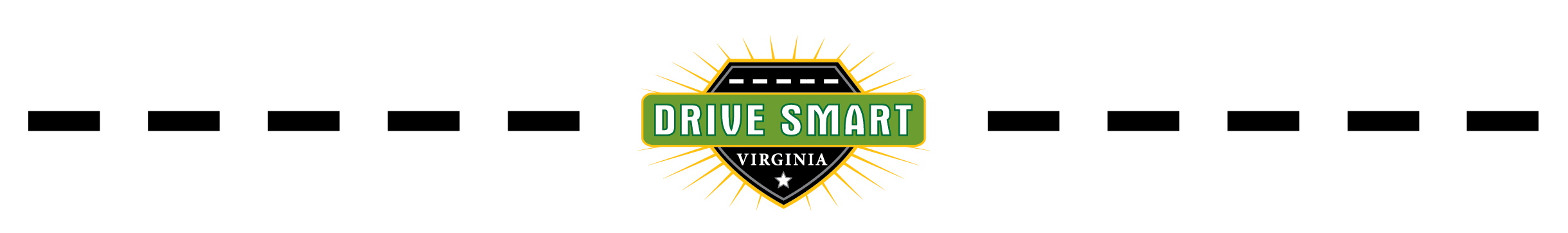 April is Distracted Driving Awareness Month and there’s a new law in Virginia! Help spread the word!Here are some suggested tweets. Please tag us: @DriveSmartVANothing on your phone is more important than what’s in front of your vehicle. #PhoneDown #HandsFreeVAThe steering wheel is not a hands-free device. It’s now illegal to hold a phone while driving in Virginia. Put the #PhoneDown. #HandsFreeVAFinish this sentence: If my mother knew I drive distracted... #PhoneDown #HandsFreeVABuckle up! It’s your best defense against a distracted, impaired, or reckless driver. #BuckleUp #PhoneDown #HandsFreeVAThe only instant message you should send while driving is a turn signal! There’s a new law in Virginia. #PhoneDown #HandsFreeVAApril is Distracted Driving Awareness Month. #HandsFreeVATexting while driving increases your likelihood of being involved in a crash by 23 times! #HandsFreeVA #PhoneDownAre you reading this tweet while driving? #Busted #HandsFreeVA #PhoneDownThe average text takes 5 seconds – like driving the length of a football field while blindfolded! #HandsFreeVATexting while driving? Oh cell no! #PhoneDown #HandsFreeVA